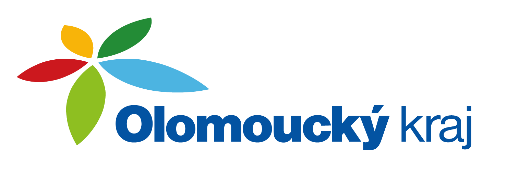 VÝBOR PRO ZDRAVOTNICTVÍUVZ/11/1/2023 Úvodschvalujeprogram 11. zasedání výboru Výsledek hlasování: Pro/15, Proti/0, Zdržel se/0UVZ/11/2/2023  Návrh dotačních programů Olomouckého kraje na úseku zdravotnictví na rok 2024souhlasís navrženými dotačními programy Olomouckého kraje na úseku zdravotnictví na rok 2024, včetně návrhu kritérií pro hodnocení žádostí o dotace v uvedených dotačních programech, a s poskytnutím darů na realizaci Zdravotně-preventivního programu v Olomouckém kraji v roce 2024 a na podporu bezpříspěvkového dárcovství krve a kurzů první pomociVýsledek hlasování: Pro/13, Proti/0, Zdržel se/1V Olomouci dne: 20. 9. 2023      ...……………………..……….MUDr. Marcela Škvařilová, Ph.D.        předseda výboruUsnesení 11. zasedáníVýboru pro zdravotnictvíZastupitelstva Olomouckého krajeze dne 20. 9. 2023